전문박사 과정 입학 지원서1. 인적 사항(Personal Details)※지원자는 수험번호란은 기재하지 않고 비워둡니다.  (Applicant shall not fill in registration number) 2. 학력(Education)각 학위 과정에 대한 성적증명서를 첨부하시기 바랍니다.(Please attach full academic transcript for each degree course you have listed here. )3. 자격 및 경력 (Professional Qualification and Employment) 4. 지원동기(Reasons for applying)5. 기타 고려되어야 할 사항 (Additional information you wish us to consider)• 본 지원서 및 대학/대학원 전과정 성적증명서 원본은 모집공고에 안내한 기한 내 고려대학교 법학전문대학원 행정실에 제출되어야 합니다. (Original copies of this Application and full academic transcripts must be submitted to the Department of Academic Affairs of Korea University Law School by the end of the term notified.)이상과 같이 고려대학교 법학전문대학원 전문박사 과정에 입학을 지원합니다. (I hereby apply for admission to the Doctor of Juridical Science programme of Korea University School of Law.) 위 기재한 내용이 사실과 다르거나, 제출되어야 할 서류의 원본이 정해진 기간 내에 제출되지 아니할 경우 입학이 취소됨을 확인합니다. (If any of the details stated in the application should be false or if the original copies of the supporting documents are not submitted by the dates specified herein, I understand that my admission will be cancelled. )날짜 (Date):  20  년   월    일지원자 성명 (Applicant's name): 서명 (Signature): 고려대학교 총장 귀하[별지] 개인정보 수집 및 활용 동의서 및 연구계획서 (Agreement term & Research Proposal) - 학위 논문의 주제와 연구 개요를 4000 자 이내로 작성하여 지원서와 함께 제출하시기 바랍니다.  (Your application must be accompanied by an outline research proposal not exceeding 4000 letters.)	[별지]<개인정보보호 동의획득 양식>1. 고려대학교 법학전문대학원의 개인정보 수집 및 이용2. 고려대학교 법학전문대학원의 고유식별정보 수집 동의3. 고려대학교 법학전문대학원의 학력 및 외국어인증점수 조회 및 검증동의서연 구 계 획 서(Research Proposal)□ 지원자 기재사항20  년   월   일지원자                  자필서명 또는 날인고려대학교 법학전문대학원장 귀하기타서류 목록표(Index of supplement documents)※ 기타서류가 없는 경우 「기타서류 목록표」는 제출할 필요 없으며, 부족 시 별지 사용.(In case there is no supplement document, applicant does not need to submit index thereof)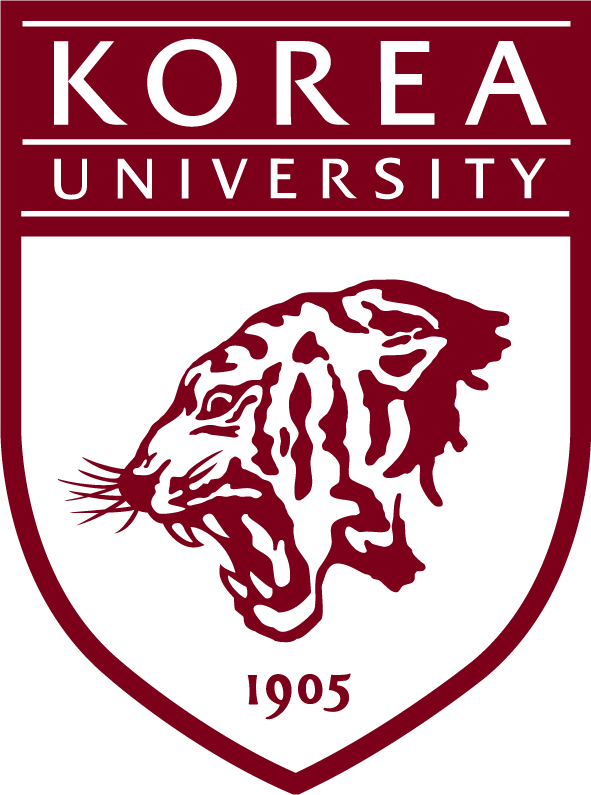 고려대학교 법학전문대학원KOREA UNIVERSITY SCHOOL OF LAW2019학년도 전기 전문박사과정 입학전형2019학년도 전기 전문박사과정 입학전형2019학년도 전기 전문박사과정 입학전형2019학년도 전기 전문박사과정 입학전형수험번호(Registration Number)수험번호(Registration Number)※지원자는 기재하지 않음※지원자는 기재하지 않음사진 (3cm x 4cm 부착)Photo(3cm X 4cm attach)사진 (3cm x 4cm 부착)Photo(3cm X 4cm attach)이름 (Name)이름 (Name)사진 (3cm x 4cm 부착)Photo(3cm X 4cm attach)사진 (3cm x 4cm 부착)Photo(3cm X 4cm attach)영문성명(English Name)영문성명(English Name)사진 (3cm x 4cm 부착)Photo(3cm X 4cm attach)사진 (3cm x 4cm 부착)Photo(3cm X 4cm attach)주소(Postal Address)주소(Postal Address)사진 (3cm x 4cm 부착)Photo(3cm X 4cm attach)사진 (3cm x 4cm 부착)Photo(3cm X 4cm attach)주민등록번호 /외국인등록번호 (Social Security Number)주민등록번호 /외국인등록번호 (Social Security Number)연락처(Contact Info)Email:Email:Email:연락처(Contact Info)유선전화 (Land line phone number)유선전화 (Land line phone number)유선전화 (Land line phone number)연락처(Contact Info)휴대전화 (mobile phone number)휴대전화 (mobile phone number)휴대전화 (mobile phone number)직장(Work)현직장명(Name of workplace)현직장명(Name of workplace)현직장명(Name of workplace)직위(Position)직위(Position)직장(Work)직장주소(Address of workplace)직장주소(Address of workplace)직장주소(Address of workplace)자격증(Certificate)자격증(Certificate)자격증(Certificate)자격증(Certificate)비상연락(Emergent Contact)비상연락처 1(Emergent Contact No. 1)비상연락처 1(Emergent Contact No. 1)비상연락처 2(Emergent Contact No. 2)비상연락처 2(Emergent Contact No. 2)구분(Index)학위명칭 및 학위번호(Degrees)학교명 및 학과(Name of Major and Degree Awarding Institutions)재학기간(Period of attendance)평균평점(grade average)학부(Undergraduate)/대학원(Graduate)///변호사자격(Legal Professional Qualification)(  )있음(  ) I am qualified to practice자격 수여기관Licensing Body:자격 취득일License Date:자격 취득일License Date:변호사자격(Legal Professional Qualification)(  )있음(  ) I am qualified to practice(  )있음(  ) I am qualified to practice(  )있음(  ) I am qualified to practice(  )있음(  ) I am qualified to practice기타자격(선택)(Other Professional Qualification)자격종류:Category자격 수여기관Licensing Body:자격 수여기관Licensing Body:자격 취득일License Date:외국어 능력(선택)(Language Proficiency, if any)외국어종류:Category취득일자:Acquisition Date취득일자:Acquisition Date점수•등급:Score or Grade근무처(Employer)직위(Position)근무기간(Duration)[수집하는 개인정보의 항목]고려대학교 법학전문대학원은 2019학년도 입학전형진행을 위해 입학전형 당시 아래와 같은 개인정보를 수집하고 있습니다. -               - 필수항목 : 성명, 주민등록번호, 생년월일, 성별, 연락처(메일주소, 전화 번호, 휴대폰 번호 등), 주소, 직장 정보 및 연락처, 학부 및 대학원 졸업관련정보, 계좌정보 등 지원자 정보- 선택항목 : 직장정보, 외국어 능력 등[개인정보 수집 목적]고려대학교 법학전문대학원는 다음과 같은 이유로 개인정보를 수집합니다. 가. 입학전형- 서류전형 및 구술면접 진행에 필요한 기초자료 확보, 입학전형 안내 등을 위한 개별 연락처 및 보호자 연락처 확보, 전형료 반환 등을 위한 금융정보 확보나. 신입생 입학전형 합격자 선발 후 기초데이터 입력- 학번 부여, 학생증 발급, 오리엔테이션, 등록금 수취 및 장학금 지급 등을 위한 기초자료 확보 다. 신입생 학사관리- 신입생 학사관리 및 강좌수강 등을 위한 기초자료 확보[개인정보 보유기간]o 정보주체 개인정보는 원칙적으로 개인정보 보유기간의 경과, 개인정보의 수집 및 이용목적이 달성되면 지체 없이 파기합니다. 단, 다음의 정보에 대해서는 아래의 이유로 명시한 기간 동안 보존합니다.가. 고려대학교 내부 규정에 의한 정보보유 사유- 학적관리 목적으로 관련 규정에 따라 명시한 기간 동안 개인정보를 보존합니다.    나. 관련법령에 의한 정보보유 사유- 관계법령의 규정에 의하여 보존할 필요가 있는 경우 관계법령에서 정한 일정한 기간 동안 개인정보를 보존합니다. [개인정보 수집 동의 거부의 권리]개인정보의 수집 및 이용에 대해 거부할 권리가 있으며, 이를 거부할 경우 원서를 접수할 수 없습니다. 또한 고려대학교 법학전문대학원은 보다 원활한 입학전형을 위하여 기본 정보 이외의 추가정보를 수집하고 있으며, 추가 정보는 서비스 제공 시 활용되는 정보로, 제공을 원하지 않을 경우 수집하지 않으며, 그로 인한 불이익은 발생하지 않습니다. 개인정보의 수집 및 이용목적에 동의하십니까?	□ 동의함	□ 동의하지 않음고려대학교 법학전문대학원 입학전형을 위하여 다음과 같은 목적으로 고유식별정보(주민등록번호)를 수집하고 있습니다. - 전형료 지급 내역 입증- 전형료 반환금 정산- 신입생 학적등록시스템 - 입학전형 주요정보 검증근거법령: 고등교육법 시행령 제 73조(고유식별정보의 처리) 및 법학전문대학원 설치•운영에 대한 법률고유식별정보 수집에 동의하십니까? 	□ 동의함	□ 동의하지 않음고려대학교 법학전문대학원은 입학전형 과정에서 지원자가 제출한 학력 및 외국어인증 점수가 유효함을 확인하기 위하여 입학전형 중에 또는 입학전형 완료 후에 조회 및 검증과정을 거칠 수 있습니다. 학력 및 외국어인증점수 조회에 동의하십니까? 	□ 동의함	□ 동의하지 않음성명(Name)생년월일(Birth Date)출신대학원(Name of Undergraduate school)전공(Major)전화(Phone No.)E-Mail<학업계획서 작성 시 유의사항>1. 학업계획서는 평가 요소로서 중요한 자료이므로 반드시 본인이 작성하여야 하고 실현 가능한 내용을 구체적으로 작성하되, 가급적 연도순으로 기재 하십시오.2. 청색, 흑색필기구(연필 제외)를 사용하여 작성하거나, 워드프로세서로 작성 하십시오.3. 반드시 본 서식을 사용하여 작성하십시오.4. 지원자가 원할 경우 별지를 사용하여 2매 이상 분량으로 작성 가능합니다.5. 본 서식의 1, 2번 문항을 모두 작성하십시오.6. 학업계획서를 작성한 후 지원서와 함께 일괄 제출하기 바랍니다.7. 표지와 본문이 분리되지 않도록 좌측 상단을 묶어 주십시오.8. 학업계획서는 입학 전형 참고자료 및 입학 후 학생 지도 자료로 활용될 예정입니다.1. 학업 및 연구계획(Research Plan)2. 자기소개 및 (학위취득 후)진로계획 (Applicant’s introduction and Career Plan)연번(No.)기간 또는 일자(Period or Issuance Date)내 용(Contents)발행기관(Issuance Authority)비고(Note)1년 월 ~ 년 월234567891011121314151617181920